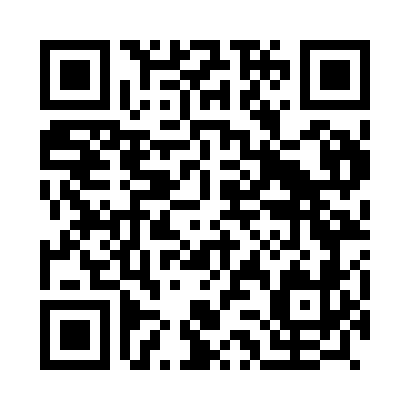 Prayer times for Gorjao, PortugalMon 1 Apr 2024 - Tue 30 Apr 2024High Latitude Method: Angle Based RulePrayer Calculation Method: Muslim World LeagueAsar Calculation Method: HanafiPrayer times provided by https://www.salahtimes.comDateDayFajrSunriseDhuhrAsrMaghribIsha1Mon5:457:171:376:077:579:242Tue5:437:151:366:077:589:253Wed5:427:141:366:087:599:264Thu5:407:121:366:098:009:275Fri5:387:111:366:098:019:286Sat5:367:091:356:108:029:307Sun5:347:081:356:118:039:318Mon5:337:061:356:118:049:329Tue5:317:051:346:128:059:3310Wed5:297:031:346:128:069:3411Thu5:277:021:346:138:079:3612Fri5:257:001:346:148:089:3713Sat5:246:591:336:148:099:3814Sun5:226:571:336:158:109:4015Mon5:206:561:336:158:119:4116Tue5:186:541:336:168:129:4217Wed5:166:531:336:168:139:4318Thu5:156:511:326:178:149:4519Fri5:136:501:326:188:159:4620Sat5:116:481:326:188:169:4721Sun5:096:471:326:198:179:4922Mon5:086:461:316:198:189:5023Tue5:066:441:316:208:199:5124Wed5:046:431:316:208:209:5325Thu5:026:421:316:218:219:5426Fri5:016:401:316:228:229:5527Sat4:596:391:316:228:239:5728Sun4:576:381:306:238:249:5829Mon4:566:371:306:238:259:5930Tue4:546:351:306:248:2610:01